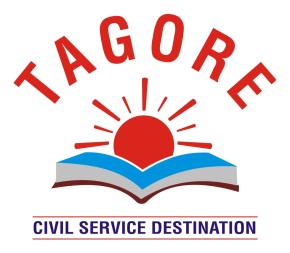     TAGORE IAS ACADEMY                                       General Studies and CSAT              Dear Students,We at Tagore Academy, using our vast experience of successfully guiding and mentoring students, have designed the Tagore IAS Prelims Test Series-2023 to         help you in figuring out a solution to these questions.We invite you to join us in this programme to give a boost to/augment your preparations.This programme will help you in preparing the Static portion and Current Affairs simultaneouslyWe will ensure that the entire syllabus is covered at least 3 times prior to             May 28th, 2023.It will help you to maintain your mental and psychological balance in the examination hall,Comprehensive coverage of entire syllabus of UPSC CSP exam through UPSC standard MCQs.Comprehensive coverage of 13 Months Current Affairs, right from May 2022 to May 2023.Practice of application of different tactics of choosing the correct answer viz. elimination tactics, avoiding the extremes and so on.Opportunity to continuously assess one’s performance and improve upon the strategy.It will help you in answering questions correctly with the help of smart- techniques like elimination method, avoiding the extremes etc.Detailed explanation to mock questions covering the entire gamut of information on important areas for deep understanding of the topics. Different segments of General Studies on the Basis of analysis of CS Prelims' previous eight years papers:Different segments of CSAT on the Basis of analysis of CS Prelims' previous eight years papers:Segments2012201320142015201620172018201920202021History of India20161916161322161919Indian Polity & Governance2117101362213151817Geography of India & World171820183898612Environment & Ecology14142012161710192017Indian Economy & Development14181116152922202317General Science & Technology10161297314151212Current Affairs0401081637810         726Tot al100100100100100100100100100100Segments2012201320142015201620172018201920202021Reading Comprehension (Bilingual)32242630273026302526English Comprehension886*0000000Basis Numeracy391620282417262221Data  Interpretation / Sufficiency05500012101117Reasoning /Analytical Ability30282730252625142216Decision Making & Problem Solving7600000000Total808080*80808080808080Prelims Test Series – 2022 (Complete Schedule)Prelims Test Series – 2022 (Complete Schedule)Prelims Test Series – 2022 (Complete Schedule)Prelims Test Series – 2022 (Complete Schedule)Prelims Test Series – 2022 (Complete Schedule)Total Tests 34 (28 GS + 4 CSAT)Total Tests 34 (28 GS + 4 CSAT)Total Tests 34 (28 GS + 4 CSAT)Total Tests 34 (28 GS + 4 CSAT)Total Tests 34 (28 GS + 4 CSAT)TEST CODEDATESUBJECTSUBJECTTOPIC COVEREDTG230114 September 2022       INDIAN POLITY-1       INDIAN POLITY-1Indian polity and constitution Basic Concepts (9th ,10th and 11thNCERTConstitutional DevelopmentThe preambleSalient features of the Indian Constitution; Union & StatesCitizenshipFundamental RightsDirective Principles of State PolicyFundamental Duties CURRENT AFFAIRS OF May (2022)TG230221 September 2022INDIAN POLITY -2INDIAN POLITY -2Union ExecutiveState executive Supreme court and high courtCentre-State Relations Panchayati RajLocal GovernanceElections and political partiesRepresentation of political partiesConstitutional and Non- Constitutional bodies Special Areas UTsCURRENT AFFAIRS OF June (2022)TG230328 September 2022CURRENT AFFAIRS-1CURRENT AFFAIRS-1 July and August 2022    TG230404 OCTOBER  2022HISTORY-1HISTORY-1ANCIENT +MEDIEVAL    TG230412 October 2022HISTORY-2HISTORY-2 MODERN HISTORY-1India from Early 18th Century to the 19th century.Social, Economic, Political Structure of 18th and the first half of the 19th century IndiaCrisis of Mughal Empire, Nadir shah invasion Succession statesAdvent of European in India British Expansion and Consolidation In India Carnatic Wars, Anglo Mysore WarAnglo Maratha WarBattle of Plassey and BuxarSubsidiary alliance and Doctrine of lab Economic Policies of BritishBeginning of India’s Struggle for freedom.Revolt of 1857Peasant, Tribal and Civil movementsTG230519 October 2022HISTORY-3HISTORY-3MODERN HISTORY-2India’s freedom movement in the 20th Century India under the British rule.Rise of Extremism during Indian national movement: cabinet mission planTG230626 October 2022HISTORY -4HISTORY -4 Art and Culture:Literature and Architecture from ancient to modern times.Paintings, Pottery and Numismatic, Dance, Drama and Music, Indian Theatre and Puppetry, Sports, Recent Developments.TG230702 November 2022     CURRENT AFFAIRS -2                   CURRENT AFFAIRS -2              (September and October 2022)TG230809 November 2022ECONOMY -1ECONOMY -1Basics of  Economy (NCERT)11th and 12th Micro EconomyMacro EconomyNational Income Accounting of IndiaInflationMoney and BankingMoney and Financial SectorsRBI and Monetary Policy.TG230916 November 2022              ECONOMY -2              ECONOMY -2Public FinanceGovernment budgeting and Fiscal PolicyPlanning and Inclusive GrowthPoverty and Unemployment Sectors of Economy (Agriculture, Industry, Services, and External sectors) TG231023 November 2022GEOGRAPHY -1GEOGRAPHY -1Basics of GeographyGeneral Geography: Origin of Universe, Solar System, Evolution of Earth, Earth’s Interior, Rocks and MineralsGeomorphology: Endogenic and Exogenic factors and Processes, Landforms and their Evolutions;Climatology and OceanographyTG231130 November 2022          GEOGRAPHY-2          GEOGRAPHY-2Geography of India: Location, Physiography and Drainage System of  India; Climate and                   Biogeography of India Human and Economic Geography of India and the World, Biogeography of the IndiaTG231207 December 2022GEOGRAPHY-3+CURRENT AFFAIRSNOVEMBERGEOGRAPHY-3+CURRENT AFFAIRSNOVEMBERHuman and Economic Geography of India and the WorldBiogeography of the World; Continents (Land, Climate, Resources etc.)Asia, Africa, North America, South America, Antarctica, Europe, and AustraliaIndia Resources: Land, Forest, Water, Mineral & EnergyAgriculture: Types Of Farming, Cropping Pattern, Irrigation, Agro climatic classification, Agriculture Techniques, Food SecurityIndustry: Location factors, Classifications, Distribution of  Major IndustriesTrade & Communication: Roadways, Railways, Airways, Ports, Waterways, Pipelines, Foreign TradePopulation & Settlement: Distribution & Density, Races & Tribes, Demographic Attributes, Migration & Settlement, Cultural factorsIndian Industries: Types, Locational factors,TG231314  December2022ENVIRONMENT-1ENVIRONMENT-1Basic Concept of Ecology, Environment and its factors, EcosystemStructure and FunctionBiodiversity and ThreatsVarious types of EcosystemsBiodiversity and loss of biodiversity Biodiversity conventionsWildlife conservations TG231421 December 2022ENVIRONMENT-2       ENVIRONMENT-2        Environmental Pollution: PollutantsAir pollution Water Pollution  Soil Pollution Noise Pollution Radioactive pollution E-Waste  Solid Waste Soil Pollution  Environmental laws and policies  (Domestic and International) Institutional and Organizational mechanisms  Environmental Acts and Policies, Convention,  Treaties and Alliances, etc. Environmental conventions Mitigation Strategies  India & Climate Change       Environmental Concepts related to: Climate Change Acidification Eutrophication Ozone Depletion Energy Resources Renewable: Solar, Wind, Hydel,       Geothermal, Biomass, Others                             TG231528 December 2022SCIENCE AND TECH -1SCIENCE AND TECH -1Fundamentals of PhysicsChemistry, and Biology & their application in daily lifeHealth and Diseases Biotechnology and applications Nuclear energy and Technology(Class 12th biology NCERT’S and for physics and chemistry selected topics of 9th and 10th NCERT)     TG231604 January 2022SCIENCE AND TECH -2+CURRENT AFFAIRS DECEMBERSCIENCE AND TECH -2+CURRENT AFFAIRS DECEMBERSpace Science and Technology,Defense technology and Defense Exercises, Nanotechnology and its application, IT, Electronics and Communications, AI and RoboticsIntellectual property rights  Recent Developments TG231711 January 2023CSAT-1 + Current Affairs November and December3CSAT-1 + Current Affairs November and December3Reasoning, Quantitative Aptitude, Reading Comprehension   + Current Affairs November and DecemberREVISION OR SECTIONAL TESTREVISION OR SECTIONAL TESTREVISION OR SECTIONAL TESTREVISION OR SECTIONAL TESTREVISION OR SECTIONAL TESTTG2318 18 January 2023     SECTIONAL TEST -1HISTORY AND CULTURE OF INDIA + CURRENT AFFAIRS (MAY 2022)HISTORY AND CULTURE OF INDIA + CURRENT AFFAIRS (MAY 2022)TG231925 January2023 SECTIONAL TEST -2POITY AND GOVERNANCE + CURRENT AFFAIRS (JUNE AND JULY 2022)POITY AND GOVERNANCE + CURRENT AFFAIRS (JUNE AND JULY 2022)TG232001 February 2023    SECTIONAL TEST -3GEOGRAPHY+ CURRENT AFFAIRS (JULY AND AUGUST 2022)GEOGRAPHY+ CURRENT AFFAIRS (JULY AND AUGUST 2022)TG232108 February 2023    SECTIONAL TEST-4ENVIRONMENT + CURRENT AFFAIRS (SEP AND OCT 2022)ENVIRONMENT + CURRENT AFFAIRS (SEP AND OCT 2022)TG232215 February 2023    SECTIONAL TEST -5ECONOMY +CURRENT AFFAIRS (NOV AND DECEMBER 2022)ECONOMY +CURRENT AFFAIRS (NOV AND DECEMBER 2022)TG232322 February 2023    SECTIONAL TEST -6SCIENCE AND TECH +CURRENT AFFAISRS (JANUARY2023)SCIENCE AND TECH +CURRENT AFFAISRS (JANUARY2023)TG232401 March 2023CURRENT AFFAIRS-4All prelims facts covered by TAGORE IAS ACADEMY and static and current facts from GS. It covers all important indices, ranks, report highlights of the year 2022 +PYQP UPSC.All prelims facts covered by TAGORE IAS ACADEMY and static and current facts from GS. It covers all important indices, ranks, report highlights of the year 2022 +PYQP UPSC.TG232508 March 2023 CURRENT AFFAIRS-5JANUARY AND FEBRUARY 2023JANUARY AND FEBRUARY 2023MOCK TESTMOCK TESTMOCK TESTMOCK TESTMOCK TESTTG 232615 March 2023MOCK TEST -1MOCK TEST -1GENERAL STUDIESTG 232722 March 2023MOCK TEST -2MOCK TEST -2GENEARL STUDIES+CSAT2TG232829 March 2023MOCK TEST-3MOCK TEST-3     GENEARL STUDIESTG232905 April 2023MOCK TEST-4MOCK TEST-4GENERAL STUDIES +CSAT3TG233012 April 2023MOCK TEST-5MOCK TEST-5       GENEARL STUDIESTG233119 April 2023CURRENT AFFIRS-6CURRENT AFFIRS-6BUDGET AND ECONOMIC SURVEY,INDIA YEAR BOOKTG233226 April 2023MOCK TEST-6MOCK TEST-6GENERAL STUDIES + CSAT4TG233303 May 2023CURRENT AFFAIRS -7    CURRENT AFFAIRS -7    MARCH AND APRILTG2334 10 May 2023 MOCK TEST-7MOCK TEST-7GENERAL STUDIES + CSAT5